Skill Sheet: Areas The area of a component may be needed to calculate, for example: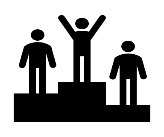 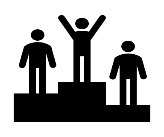 the amount of material required to make a number of parts;how much waste will be created when a part is cut out;the volume or mass of material needed to make a product.The formulae for the areas of simple shapes are:Area of a rectangle = length x width = L x WArea of a triangle= half (base x height) = ½ (B x H)Area of a circle = π r2 A square is a rectangle where the length and width are the same. A cube is a 3D square with six faces. Therefore the surface area of a cube = 6 x length x length = 6 x L2.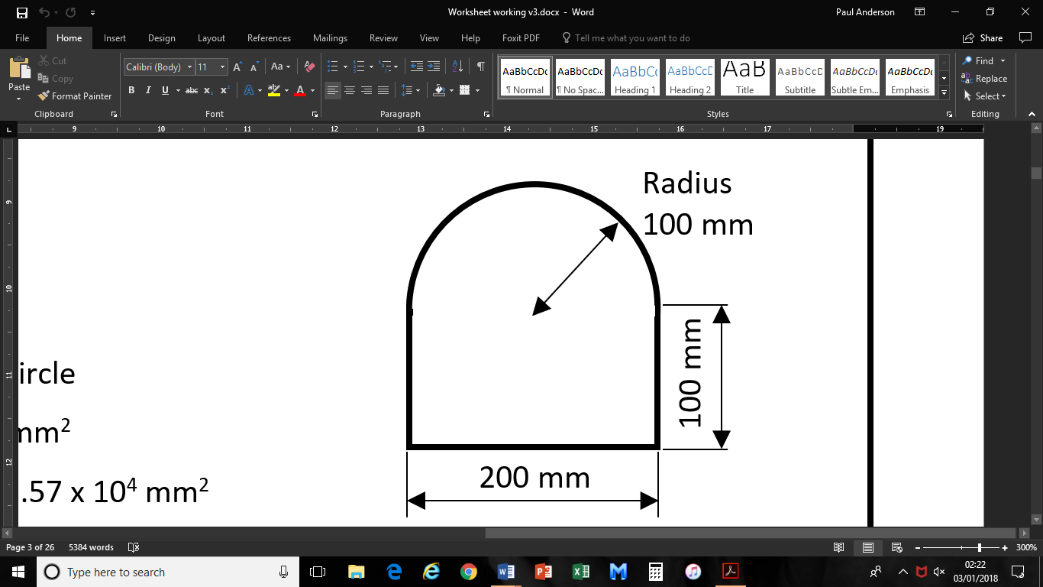 Calculate the area of the part shown in figure 1. Answer: Treat the shape as 2 parts: a rectangle and a semi-circleArea of the rectangle = L x W = 200 x 100 = 2 x 104 mm2 Area of the semi-circle = ½ π r2 = ½ x 3.14 x 1002 = 1.57 x 104 mm2Total area = 2 x 104 + 1.57 x 104 = 3.57 x 104 mm2Calculate the area of the part in Figure 2. ______________________________________________________________________________________________________________________________________________________________________________________The shape in Figure 3 needs to be cut out for use in a repair. Calculate the area of the shape.________________________________________________________________________________________________________________________________________________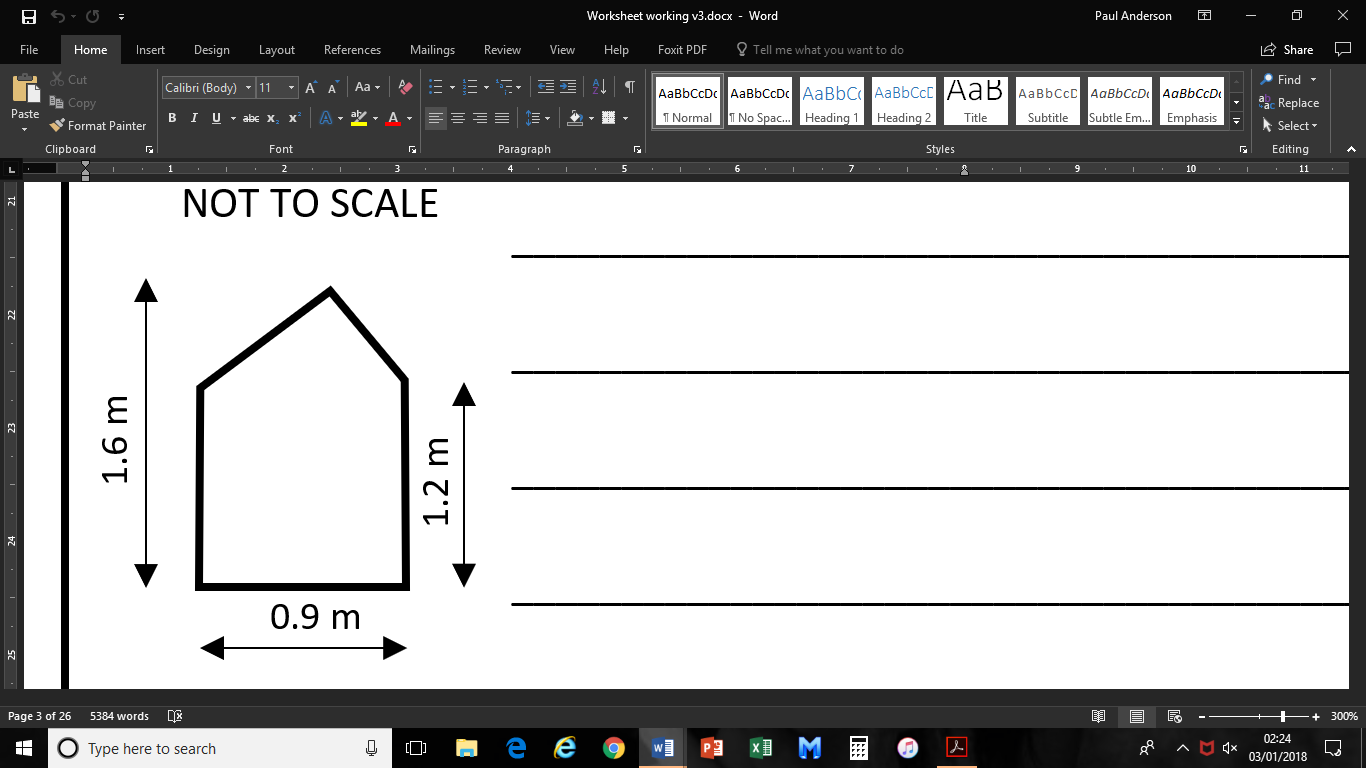 ________________________________________________________________________________________________________________________________________________________________________________________________________________________Practice Sheet: AreasA rectangle with sides of 450 mm and 200 mm needs to be cut to make a side panel for a machine.Calculate the area of a rectangle, using standard form.______________________________________________________________________________________________________________________________________________________________________________________Calculate the surface area of a cube where each side is 0.6 m.______________________________________________________________________________________________________________________________________________________________________________________Calculate the area of the shape shown in Figure 1. 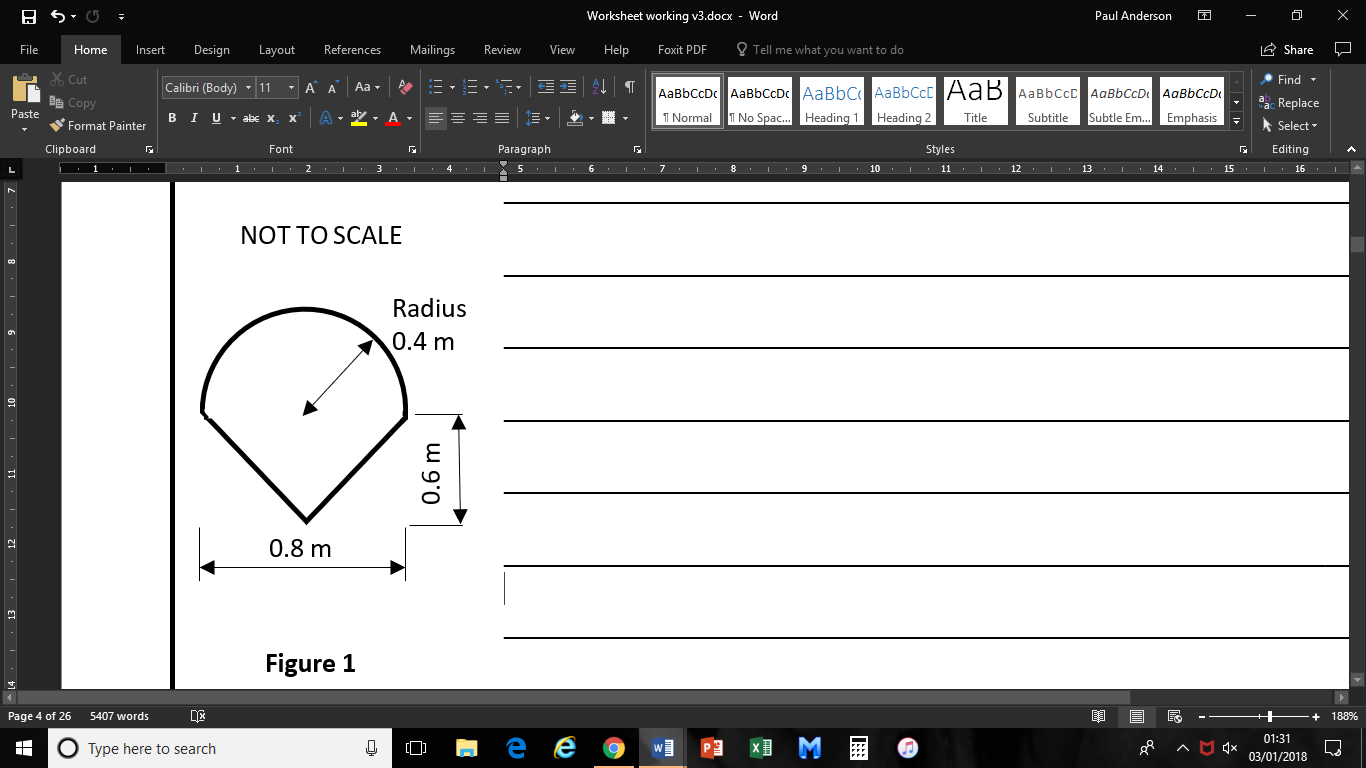 ____________________________________________________________________________________________________________________________________________________________________________________________________________________________________________________________________________________________________________________________________________________A manufacturer has a rectangular sheet of steel that is 1.2 m by 1.4 m. This will be used to cut out four circles of radius 0.3 m. Once the circles have been cut out the remaining material will be scrap. Determine the area of one circle.________________________________________________________________________________________________________________________________________________________________________________Calculate the percentage of material that will be scrap.________________________________________________________________________________________________________________________________________________________________________________________________________________________________________________________________________________________________________________________________________________________________Answers:Skill Sheet: AreasArea = ½ (B x H) = ½ (30 x 110) = 1650 mm2The shape is made up of a rectangle and a triangleArea of the rectangle = L x W = 1.2 x 0.9 = 1.08 m2Area of the triangle = ½ (B x W) = ½ (0.9 x 0.4) = 0.18 m2Total area = 1.08 + 0.18 = 1.26 m2Practice Sheet: AreasArea of the rectangle = L x W = 450 x 200 = 90000 mm2= 9 x 104 mm2Area of the cube = 6 x L2 = 6 x 0.36 = 2.16 m2The shape is made up of a semi-circle and a triangleArea of the semi-circle = π r2 / 2 = 3.14 x 0.42 /2 = 0.251 m2Area of the triangle = ½ (B x W) = ½ (0.8 x 0.6) = 0.24 m2Total area = 0.251 + 0.24 = 0.491 m2a) Area = π r2 = 3.14 x 0.32 = 0.2826 m2b) Area of the sheet = L x W = 1.2 x 1.4 m2 = 1.68 m2     Total area of the 4 circles = 4 x 0.2826 = 1.1304 m2     Waste = 1.68 – 1.1304 = 0.5496 m2      % waste = 0.5496 / 1.68 x 100 / 1 = 32.71 %